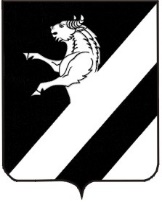 Об отмене  Решения Тарутинского сельского Совета депутатов № 19-85 Р от 04.07.2022 № 19-85Р «Об утверждении Положения о премировании, единовременной выплате  при предоставлении ежегодного оплачиваемого отпуска и выплате материальной помощи муниципальным служащим  в муниципальном образовании Тарутинский сельсовет».В целях соблюдения норм действующего законодательства руководствуясь протестом Ачинской городской прокуратуры,   статьями 21, 25 Устава Тарутинского сельсовета Ачинского района, принимая во внимание протест Ачинской городской прокуратуры,  Тарутинский сельский Совет депутатов РЕШИЛ:1. Признать утратившим силу Решение Тарутинского сельского Совета депутатов  от 04.07.2022 № 19-85Р «Об утверждении Положения о премировании, единовременной выплате  при предоставлении ежегодного оплачиваемого отпуска и выплате материальной помощи муниципальным служащим  в муниципальном образовании Тарутинский сельсовет».2. Контроль за исполнением настоящего решения возложить на постоянную комиссию по экономической и бюджетной политике, муниципальному имуществу, сельскому хозяйству.3.  Решение вступает в силу после его официального опубликования в информационном листе «Сельские вести» и подлежит размещению на официальном сайте Тарутинского сельсовета http://tarutino24.ru/.Глава Тарутинского  сельсовета             Председатель Тарутинского                                                                         сельского Совета депутатов____________В.А. Потехин                        ___________Н.Н. СимоноваКРАСНОЯРСКИЙ КРАЙАЧИНСКИЙ РАЙОНТАРУТИНСКИЙ СЕЛЬСКИЙ СОВЕТ ДЕПУТАТОВ		Р Е Ш Е Н И ЕКРАСНОЯРСКИЙ КРАЙАЧИНСКИЙ РАЙОНТАРУТИНСКИЙ СЕЛЬСКИЙ СОВЕТ ДЕПУТАТОВ		Р Е Ш Е Н И ЕКРАСНОЯРСКИЙ КРАЙАЧИНСКИЙ РАЙОНТАРУТИНСКИЙ СЕЛЬСКИЙ СОВЕТ ДЕПУТАТОВ		Р Е Ш Е Н И Е06.06.2023П. Тарутино№ 26-121Р№ 26-121Р